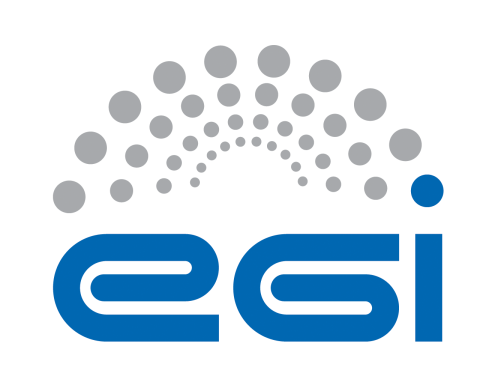 EGI-EngageDeliverable/Milestone review formGeneral comments on the contentAdditional comments (not affecting the document content e.g.  recommendations for the future)Detailed comments on the contentEnglish and other corrections:Note: English and typo corrections can be made directly in the document as comments.Details of the document being reviewedDetails of the document being reviewedDetails of the document being reviewedDetails of the document being reviewedTitle:Sustainability and Business Development PlanDocument identifier:EGI-doc-2669Project:EGI-EngageDocument url:https://documents.egi.eu/document/2669Author(s):Sergio AndreozziDate:16 February 2016Identification of the reviewerIdentification of the reviewerIdentification of the reviewerIdentification of the reviewerReviewer:Yannick LEGRÉActivity: NA1Comments from Reviewer:The document is well written and pleasant to read, even if the adopted structure implies / generate some repetitions.I’m missing a section, or at least a paragraph, which can be placed somewhere either around the risk assessment or the commercial offering of services, about the VAT and the very complex fiscal exposure that EGI.eu, as the coordinating body of a publicly funded pan-European e-Infrastructure, is facing when providing services, partly operated or delivered by its Participants. A lot of work has been done and consultation with the Dutch Tax Authorities is on-going, with an answer about EGI.eu situation expected by the end of March 2016.The rest of comments/corrections are placed directly inside the deliverable.Response from Author: From reviewer:N°Page§ObservationsReply from author
(correction / reject,  …)